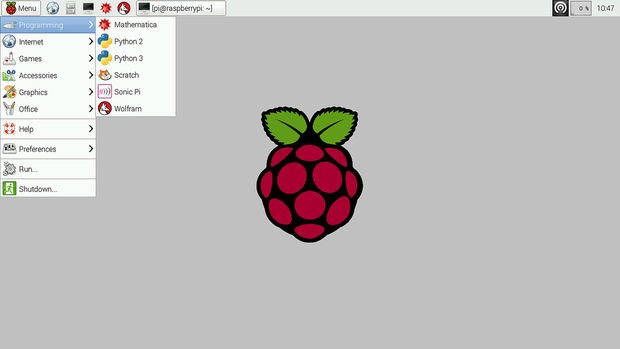 Step 1: Download the required software and filesYou need to download 2 software and 1 OS i.e. Raspbian for this complete process. 1st software: The first software is Win32 Disk Imager. https://sourceforge.net/projects/win32diskimager/2nd software: Second software is SD Card Formatter. https://www.sdcard.org/downloads/formatter_4/Raspbian OS: This is the Main operating system of the Pi. https://www.raspberrypi.org/downloads/raspbian/Extract all files to the desktop.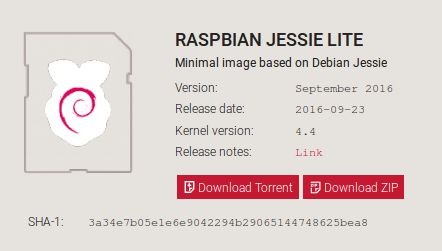 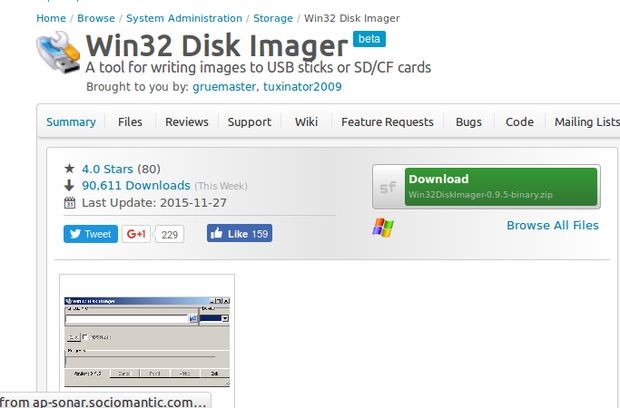 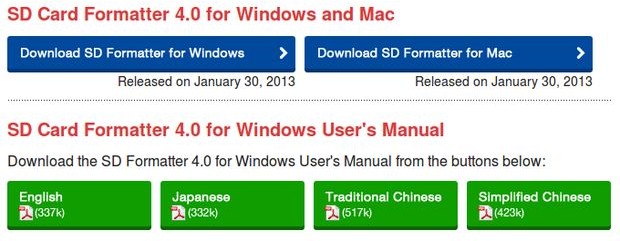 Step 2: Get the SD card and the card readerGet a minimum 8GB class 10 SD card with a card reader. Insert that card into the card reader and plug that to the USB port.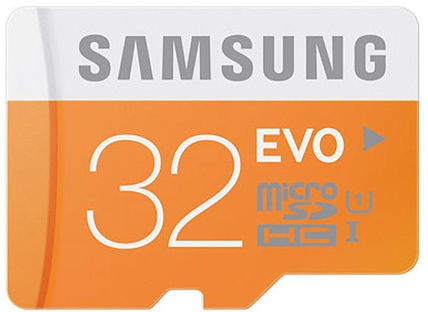 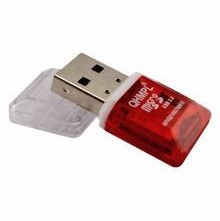 Step 3: Check the drive in which the SD card is mountedGo to my computer or My PC and find the drive name where the SD card is mounted.Step 4: Format the SD CardOpen SD Card Formatter and select the drive you noticed in the previous step. Click on format and don't alter any other options.When formatting is completed, click on OK.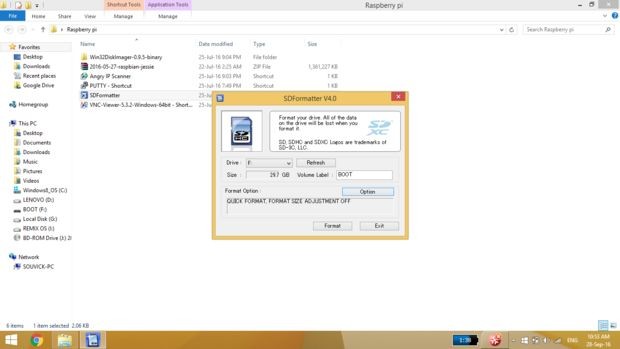 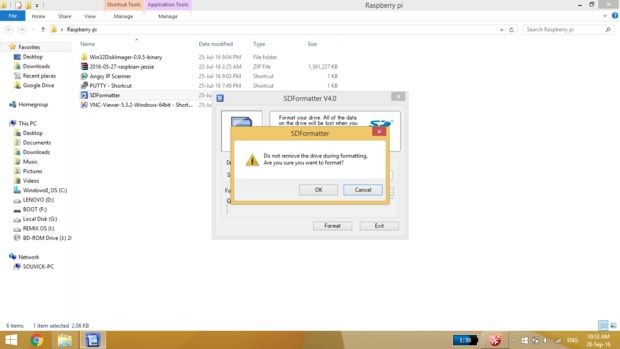 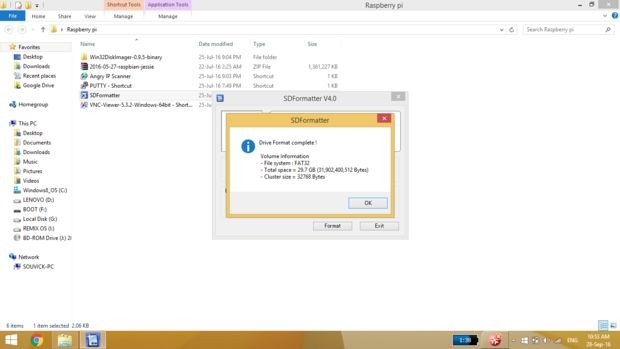 Step 5: Write the OS on the SD CardOpen win32diskimager.Browse the .img file of Raspbian OS that was extracted from the downloaded file.Click on open and then click on Write. If any warning pops up then ignore those by clicking OK. Wait for the write to be completed and it may take some minutes. So be patient.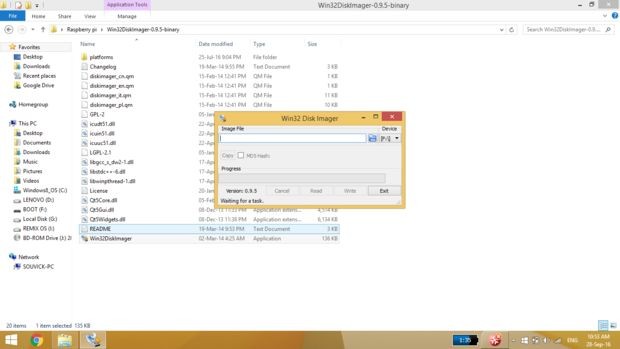 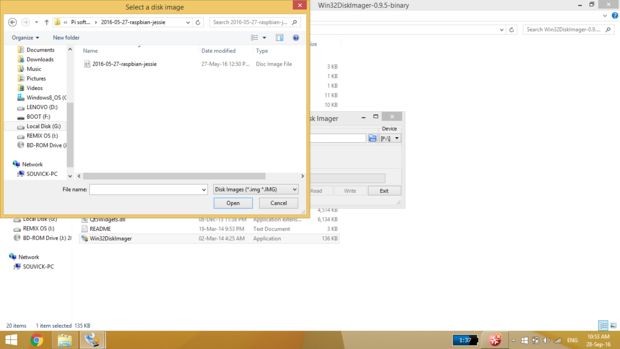 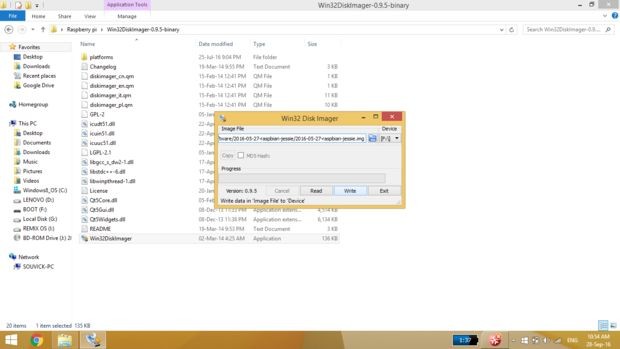 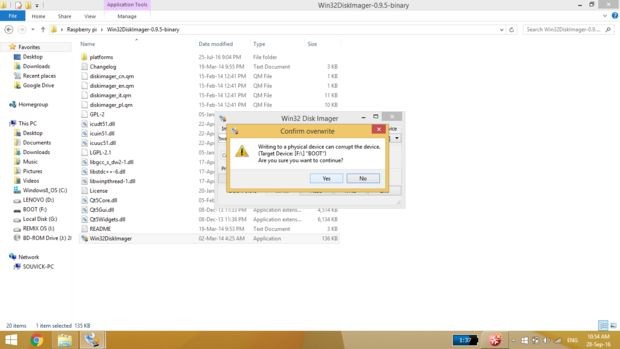 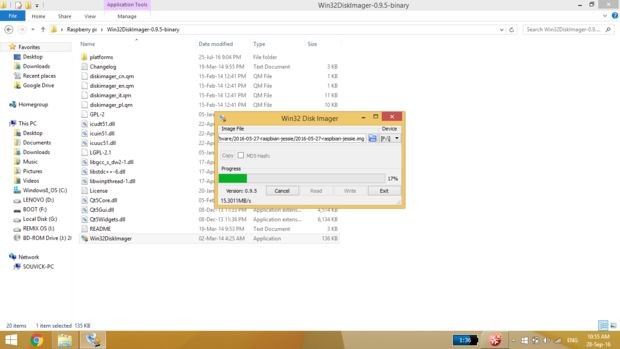 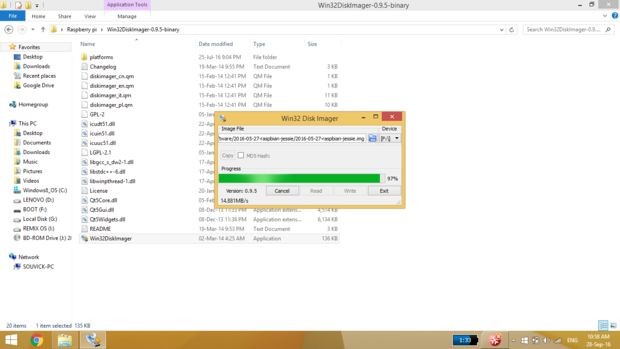 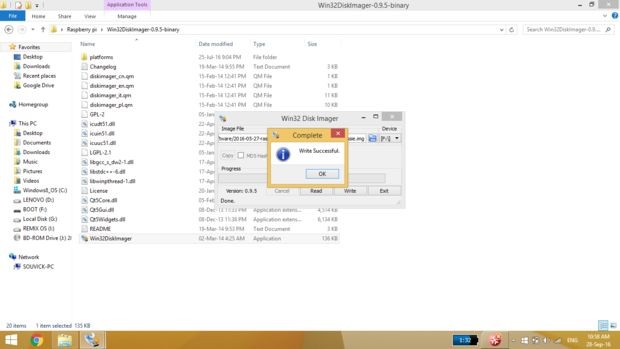 Step 6: Eject the SD CardNow your OS in installed on your Raspberry Pi.